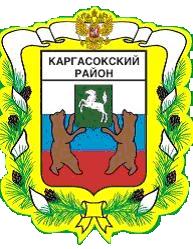 МУНИЦИПАЛЬНОЕ ОБРАЗОВАНИЕ «Каргасокский район»ТОМСКАЯ ОБЛАСТЬАДМИНИСТРАЦИЯ КАРГАСОКСКОГО РАЙОНА19.01.2021                                                                                                                                  № 25с. КаргасокОб утверждении плана мероприятий по оптимизации расходов и повышению эффективности использования бюджетных средств на 2021 год по муниципальным образовательным организациям, подведомственным Управлению образования, опеки и попечительства муниципального образования «Каргасокский район»В целях реализации распоряжения Администрации Томской области от 10.04.2013 № 283-ра «Об утверждении Плана мероприятий («дорожной карты») «Изменения в сфере образования в Томской области» и распоряжения Департамента общего образования Томской области от 28.02.2017 г. № 128-р ««Об утверждении плана мероприятий по оптимизации и эффективности использования бюджетных средств на 2017 годы (план оптимизационных мероприятий)»Утвердить План мероприятий по оптимизации расходов и повышению эффективности использования бюджетных средств на 2021 год по муниципальным образовательным организациям, подведомственным Управлению образования, опеки и попечительства муниципального образования «Каргасокский район» согласно приложению к данному распоряжению.Признать утратившим силу распоряжение Администрации Каргасокского района от 06.06.2019 № 260 «Об утверждении плана мероприятий по оптимизации расходов и повышению эффективности использования бюджетных средств на 2019 - 2020 годы по муниципальным образовательным организациям, подведомственным Управлению образования, опеки и попечительства муниципального образования «Каргасокский район».Признать утратившим силу распоряжение Администрации Каргасокского района от 13.01.2020 № 7 «О внесении изменений в распоряжение Администрации Каргасокского района от 06.06.2019 № 260 «Об утверждении плана мероприятий по оптимизации расходов и повышению эффективности использования бюджетных средств на 2019 - 2020 годы по муниципальным образовательным организациям, подведомственным Управлению образования, опеки и попечительства муниципального образования «Каргасокский район».Настоящее распоряжение вступает в силу со дня принятия и распространяется на правоотношения, возникшие с 1 января 2021 года.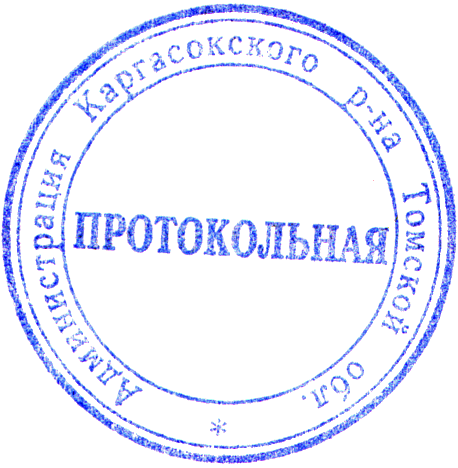 Глава Каргасокского района						             А.П. АщеуловС.В. Перемитин22205УТВЕРЖДЕНраспоряжением Администрации Каргасокского района от 19.01.2021 № 25ПриложениеПлан мероприятий по оптимизации расходов и повышению эффективности использования бюджетных средств на 2021 год по муниципальным образовательным организациям, подведомственным Управлению образования, опеки и попечительства муниципального образования «Каргасокский район»РАСПОРЯЖЕНИЕМероприятияРезультаты 2021 годРезультаты 2021 годРезультаты 2021 годРезультаты 2021 годМероприятияЭкономический эффект. тыс. руб.Экономический эффект. тыс. руб.Дополнительные затраты (в результате оптимизации) тыс. руб.Дополнительные затраты (в результате оптимизации) тыс. руб.МероприятияСрок реализацииОбластнойбюджетРайонный бюджетОбластнойбюджетРайонный бюджетОбщеобразовательные организацииОбщеобразовательные организацииОбщеобразовательные организацииОбщеобразовательные организацииОбщеобразовательные организацииОбщеобразовательные организацииРеорганизация МКОУ «Березовская ООШ»  в филиал МКОУ «Новоюгинская СОШ»2021288,1(с 01.09.2021г.Сокращение штатной численности)000Реорганизация МКОУ «Киндальская НОШ»  в филиал МКОУ «Новоюгинская СОШ»2021104,2(с 01.09.2021г.Сокращение штатной численности)000Сокращение текущих расходов, повышение энергетической эффективности и иные мероприятия2021150,8000ИТОГО543,1000Дошкольные образовательные организацииДошкольные образовательные организацииДошкольные образовательные организацииДошкольные образовательные организацииДошкольные образовательные организацииДошкольные образовательные организацииСокращение текущих расходов, повышение энергетической эффективности и иные мероприятия2021125,0358,100Итого125,0358,100Организации дополнительного образованияОрганизации дополнительного образованияОрганизации дополнительного образованияОрганизации дополнительного образованияОрганизации дополнительного образованияОрганизации дополнительного образованияСокращение текущих расходов, повышение энергетической эффективности и иные мероприятия20210107,200Итого0107,200Всего 668,1465,300